РЕШЕНИЕ                                 с. Лекарево                                          КАРАР                                                       №  31                                                                                         «28»  мая  2021 года О внесении изменений в решение Совета Лекаревскогосельского поселения Елабужского муниципального района от 16.12.2020 года № 13 «О бюджете Лекаревского сельского поселения Елабужского муниципального района Республики Татарстан на 2021 год и на плановый период 2022 и 2023 годов»В соответствии с Положением «О бюджетном процессе в Лекаревском сельском поселении Елабужского муниципального района» и руководствуясь статьей 9 Бюджетного кодекса Российской Федерации, Совет Лекаревского сельского поселенияРЕШИЛ:Внести в Решение Совета Лекаревского сельского поселения от 16 декабря 2020 года №13 «О бюджете Лекаревского сельского поселения Елабужского муниципального района Республики на 2021 год» следующие изменения:в статье 1:в части 1в пункте 1 цифры «2 246,1» заменить цифрами «3 936,9»,в пункте 2 цифры «2 246,1» заменить цифрами «4 189,8»,в пункте 3 цифры «0,0» заменить цифрами «252,9»;в части 3приложение 1 «Источники финансирования дефицита бюджета Лекаревского сельского поселения Елабужского муниципального района Республики Татарстан на 2021 год» изложить в новой редакции;в статье 3:приложение 2 «Прогнозируемые объемы доходов бюджета Лекаревского сельского поселения на 2021 год» изложить в новой редакции;	в статье 4:в части 1приложение 3 «Перечень главных администраторов доходов бюджета Лекаревского сельского поселения Елабужского муниципального района» изложить в новой редакции;в статье 5:в части 1приложение 5 «Ведомственная структура расходов бюджета Поселения на 2021 год» изложить в новой редакции;в части 2приложение 6 «Распределение бюджетных ассигнований бюджета Поселения по разделам, подразделам, целевым статьям (муниципальным программам и непрограммным направлениям деятельности), группам видов расходов классификации расходов бюджетов на 2021 год» изложить в новой редакции; в части 3приложение 7 «Распределение бюджетных ассигнований бюджета Поселения по целевым статьям (муниципальным программам и непрограммным направлениям деятельности), группам видов расходов, разделам, подразделам классификации расходов бюджетов на 2021 год» изложить в новой редакции. дополнить статьей 9 следующего содержания:«Утвердить объемы межбюджетных трансфертов, передаваемых из бюджета Лекаревского сельского поселения Елабужского муниципального района Республики Татарстан в бюджет Елабужского муниципального района Республики Татарстан  на 2021 год в сумме 19,0 тыс. рублей с распределением согласно приложению 9 к настоящему Решению»;дополнить приложением 9 «Межбюджетные трансферты, передаваемые из бюджета Лекаревского сельского поселения Елабужского муниципального района Республики Татарстан на 2021 год»;дополнить статьей 10 следующего содержания:«Учесть объемы межбюджетных трансфертов, передаваемых бюджетам поселений из бюджета Елабужского муниципального района Республики Татарстан на 2021 год в сумме 39,1 тыс. рублей с распределением согласно приложению 10 к настоящему Решению»;дополнить приложением 10 «Межбюджетные трансферты, передаваемые бюджетам поселений из бюджета Елабужского муниципального района Республики Татарстан на 2021 год»;дополнить статьей 11 следующего содержания:«Учесть объемы субсидий, передаваемых бюджетам поселений из республиканского бюджета на 2021 год в сумме 1 550,0 тыс. рублей с распределением согласно приложению 11 к настоящему Решению»;дополнить приложением 11 «Субсидии, передаваемые бюджетам поселений из бюджета  Республики Татарстан на 2021 год»;статьи 9 – 12 считать статьями 12 – 15.Данное решение подлежит официальному опубликованию в средствах массовой информации.Председатель							Зарипова Л.И.СОВЕТ ЛЕКАРЕВСКОГО СЕЛЬСКОГО ПОСЕЛЕНИЯ ЕЛАБУЖСКОГО МУНИЦИПАЛЬНОГО РАЙОНАРЕСПУБЛИКИ ТАТАРСТАН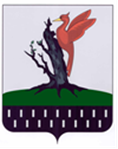 ТАТАРСТАН  РЕСПУБЛИКАСЫ АЛАБУГА  МУНИЦИПАЛЬ РАЙОНЫ ЛЕКАРЕВО АВЫЛ ЖИРЛЕГЕ СОВЕТЫ